Závod horských kol na Velký Javorník 27. ročníkPořadatel:	Pohorská jednota Radhošť, z. s., Trojanovice 415, 744 01 FRENŠTÁT p. R.,  IČO: 16627989, tel.:  602 775 373, 591 143 378, ve spolupráci s T. J. FRENŠTÁT p. R. z. s., Martinská čtvrť 1704, 744 01 FRENŠTÁT p. R., IČ: 00560901, Biskupské lesy, LS Ostravice 187, 739 14 OSTRAVICE, IČ: 65468953, LS ROŽNOV, Láň 2461, 756 61 ROŽNOV p. R., IČ: 42196451Datum závodu:	15. září 2018.Místo závodu:	Areál skokanských můstků Jiřího Rašky, Lubina 692, 744 01 Frenštát p. R., tel.: 552 303 926.Souřadnice:	49°32'22.217"N	18°11'57.871"EDisciplina:	Závod horských kol, 27. ročník – 2018.	Délka 10.2 [km], součet převýšení 564 [m]Kategorie:	Žáci	13 a mladší	2005 a mladší	Dorostenci	14 – 17	2004 – 2001	Junioři	18 – 19	2000 – 1999	Muži	20 – 39	1998 – 1979	Muži	40 – 49	1978 – 1969	Muži	50 – 59	1968 – 1959	Muži	60 – 69	1958 – 1949	Muži	70 a starší	1948 a starší	Žačky	13 a mladší	2005 a mladší	Dorostenky	14 – 17	2004 – 2001	Juniorky	18 – 19	2000 – 1999	Ženy	20 – 34	1998 – 1984	Ženy	35 – 44	1983 – 1974	Ženy	45 – 54	1973 – 1964	Ženy	55 a starší	1963 a staršíPřihlášky:	Do 13. 9. 2018 – 16.00 [hod].	Písemně:	Pohorská jednota Radhošť, Trojanovice 415, 744 01 Frenštát p. R.,Internet:	http://www.pohorskajednota.cz/online/kola/		Při prezentaci	:	PřihláškaKancelář:	Areál skokanských můstků Jiřího Rašky, 7 00 – 9 45 [hod].Startovné:	žáci a dorost 50 [Kč], junioři a dospělí 100 [Kč], úhrada startovného při prezentaci.Prezentace:	Areál skokanských můstků Jiřího Rašky, 7 30 – 9 15 [hod].Startovní čísla:	Areál skokanských můstků Jiřího Rašky, 7 30 – 9 15 [hod], při prezentaci.Doprava:	Výstupní stanice ČD Frenštát p. R., Autobusy směr Rožnov – výstupní zastávka „Restaurace Siberie“, ostatní autobusy Frenštát p. R. „U škol“. Z křižovatky u Benziny 0.8 km do Areálu skokanských můstků Jiřího Rašky.  Z nádraží 2.5 km. Pro automobily parkoviště na místě.Šatny:	Areál skokanských můstků Jiřího Rašky, 7 15 – 9 45 [hod], Velký Javorník – technické zázemí.Výklad tratě:	V prostoru startu, 9 45 [hod].Start:	Areál skokanských můstků Jiřího Rašky, 10:00 [hod], 412 [m n. m.], start všech kategorií je hromadný, tel.: 602 775 373	Souřadnice:	49°32'22.217"N	18°11'57.871"ETrať:	Délka 10.2 [km], součet převýšení 564 [m]. Trať vede 1,3 km k Žabárně, asfalt, dále na 5.8 km Spodní Javornickou cestou k Oborohu, jedná se o horskou cestu s asfaltovým povrchem. Zde trať odbočuje vlevo, na cestu Pod Paluchem, horská cesta s travnatým povrchem. Po dosažení 8.2 km trať odbočuje vlevo na asfaltovou cestu nad Paluchem, asfalt je až do cíle. Na 9.2 km odbočujeme vpravo v ostrém úhlu na Horní Javornickou cestu. Z této na 9.4 km, v oblasti Dvořiskové studénky, odbočujeme vlevo a pokračujeme lesem k vrcholu Velkého Javorníku.Cíl:	Areál chaty Velký Javorník, 912 [m n. m.], tel.:  591 143 378.	Souřadnice:	49°31'37.783"N	18°9'38.830"EUstanovení:	Zavazadla přepraví pořadatel do cíle, návrat do Frenštátu po značených trasách.Prohlídka:	Na přihlášce závodník prohlašuje zdravotní způsobilost pro závod. Doporučujeme lékařskou prohlídku a individuální pojištění.Pravidla:	Závodí se dle pravidel cyklistiky, přilba povinná.Občerstvení:	Každý závodník obdrží v cíli občerstvení.Ceny:	První tři závodníci v jednotlivých kategoriích obdrží poháry a diplomy.Absolutní	ženy	Mgr. 	Javorová Lucie	39:54 [min]vítězové 2017:	muži		Brož Matěj	30:45 [min]Rekord tratě:	[Trať: Areál skokanských můstků Jiřího Rašky – Velký Javorník].Rekordy	ženy	Mgr. Javorová Lucie	(2014)	35:56 [min]tratě:	muži	Ing. Kubica Roman	(2016)	30:43 [min]Startujících:	96Ubytování:	Možnosti ubytování na www.frenstat.info, účastníci si zajišťují ubytování individuálně.Různé:	Závodníci obdrží celkové výsledky závodu emailem.	Výjezd soukromých vozidel na Velký Javorník jen s povolením Pohorské jednoty Radhošť, Biskupských lesů Ostravice a Lesní správy Rožnov p. R.Ředitel závodu:	Ing. Vlastimil Kalman, Trojanovice 481, 744 01 FRENŠTÁT p. R., tel.: 556 830 020, 602 704 434, vlastimil.kalman@tiscali.czSekretář:	Ing. Jan Šrubař, CSc., Střelniční 1065, 744 01 Frenštát p. R., tel.: 556 831 423, jan.srubar@centrum.cz		Ing. Vlastimil KalmanFrenštát p. R. 2. února 2018	ředitel závodu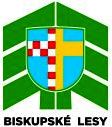 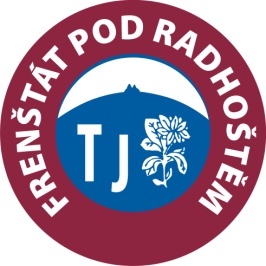 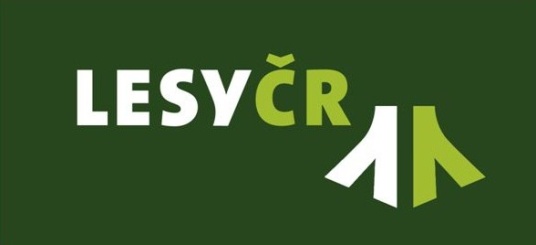 BĚH NA VELKÝ JAVORNÍKZÁVOD HORSKÝCH KOL NA VELKÝ JAVORNÍKPOHORSKÁ JEDNOTA RADHOŠŤ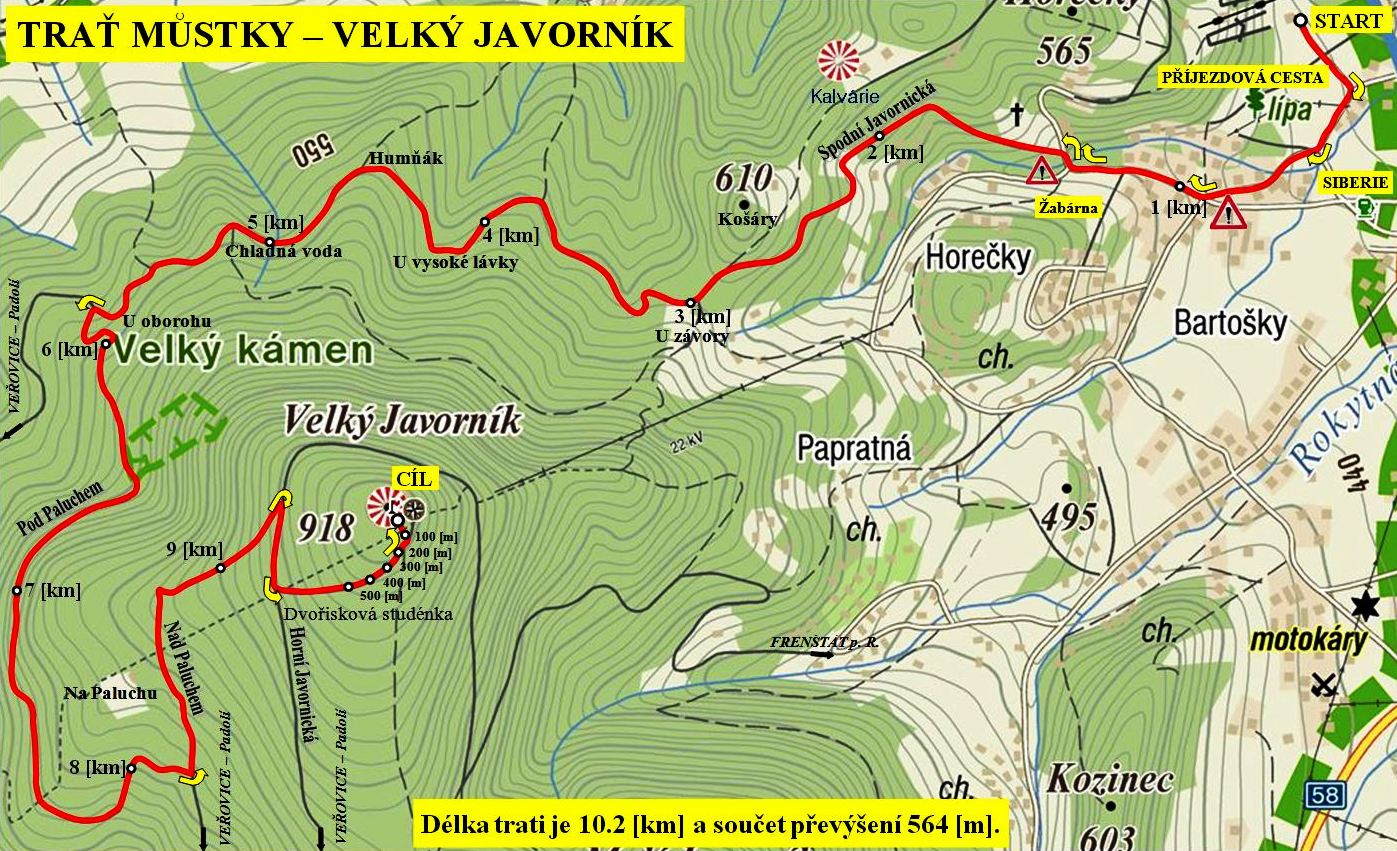 START:	412	[m n. m.]	DÉLKA:	10.20 [km]CÍL:	913	[m n. m.]	PRŮMĚRNÉ STOUPÁNÍ:	4.91 [%]STOUPÁNÍ:	564	[m]	MAXIMÁLNÍ STOUPÁNÍ:	10.00 [%]KLESÁNÍ:	63	[m]	MAXIMÁLNÍ KLESÁNÍ:	7.54 [%]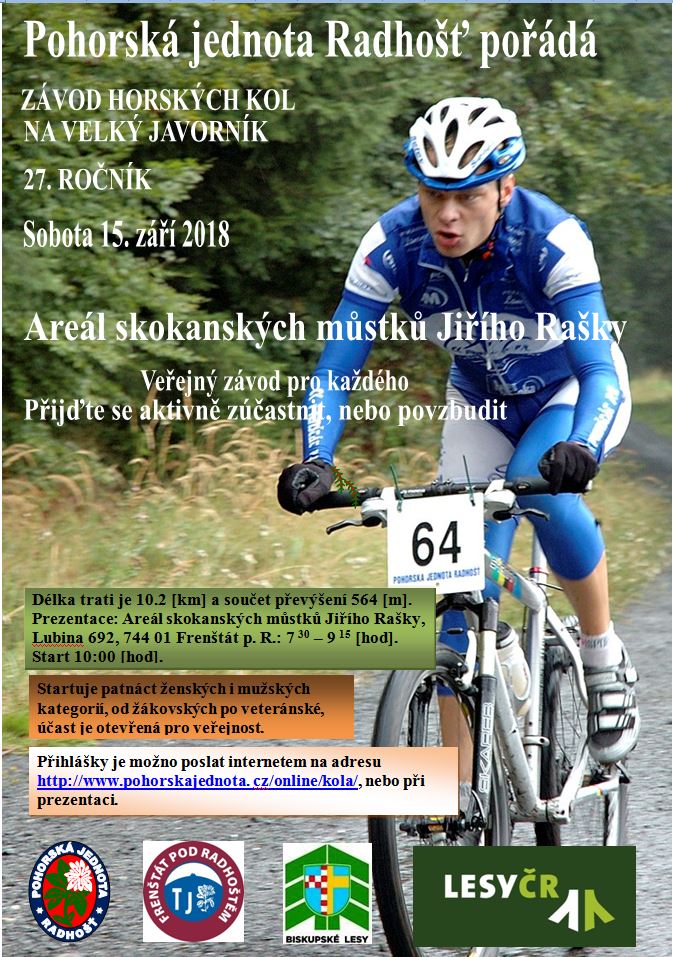 Startovní čísloStartovní čísloStartovní čísloKategorieKategorieKategorieKategorieKategorieKategorieKategorieKategorieKategorieasasasasasasasPořadí celkovéPořadí celkovéPořadí celkovéPořadí celkovéPořadí celkovéPořadí celkovéPořadí celkovéPořadí celkovéPořadí kategoriePořadí kategoriePořadí kategorieStartovní čísloStartovní čísloStartovní čísloKategorieKategorieKategorieKategorieKategorieKategorieKategorieČasČasČasČasČasPořadí celkovéPořadí celkovéPořadí celkovéPořadí celkovéPořadí celkovéPořadí celkovéPořadí celkovéPořadí celkovéPořadí kategoriePořadí kategoriePořadí kategoriePořadí kategoriePořadí kategorieZávod horských kol na Velký JavorníkZávod horských kol na Velký JavorníkZávod horských kol na Velký JavorníkZávod horských kol na Velký JavorníkZávod horských kol na Velký JavorníkZávod horských kol na Velký JavorníkZávod horských kol na Velký JavorníkZávod horských kol na Velký JavorníkZávod horských kol na Velký JavorníkZávod horských kol na Velký JavorníkZávod horských kol na Velký JavorníkZávod horských kol na Velký JavorníkZávod horských kol na Velký JavorníkZávod horských kol na Velký JavorníkZávod horských kol na Velký JavorníkZávod horských kol na Velký JavorníkZávod horských kol na Velký JavorníkZávod horských kol na Velký JavorníkZávod horských kol na Velký JavorníkZávod horských kol na Velký JavorníkZávod horských kol na Velký JavorníkZávod horských kol na Velký JavorníkZávod horských kol na Velký JavorníkZávod horských kol na Velký JavorníkZávod horských kol na Velký JavorníkZávod horských kol na Velký JavorníkZávod horských kol na Velký JavorníkZávod horských kol na Velký JavorníkZávod horských kol na Velký JavorníkZávod horských kol na Velký JavorníkZávod horských kol na Velký JavorníkZávod horských kol na Velký JavorníkZávod horských kol na Velký JavorníkZávod horských kol na Velký JavorníkZávod horských kol na Velký JavorníkZávod horských kol na Velký JavorníkZávod horských kol na Velký JavorníkZávod horských kol na Velký JavorníkZávod horských kol na Velký JavorníkZávod horských kol na Velký JavorníkZávod horských kol na Velký JavorníkZávod horských kol na Velký JavorníkZávod horských kol na Velký JavorníkZávod horských kol na Velký JavorníkZávod horských kol na Velký JavorníkZávod horských kol na Velký JavorníkZávod horských kol na Velký JavorníkZávod horských kol na Velký JavorníkZávod horských kol na Velký JavorníkZávod horských kol na Velký JavorníkZávod horských kol na Velký JavorníkZávod horských kol na Velký JavorníkZávod horských kol na Velký JavorníkZávod horských kol na Velký JavorníkZávod horských kol na Velký JavorníkZávod horských kol na Velký JavorníkZávod horských kol na Velký JavorníkZávod horských kol na Velký Javorník27. ročník, sobota 15. září 201827. ročník, sobota 15. září 201827. ročník, sobota 15. září 201827. ročník, sobota 15. září 201827. ročník, sobota 15. září 201827. ročník, sobota 15. září 201827. ročník, sobota 15. září 201827. ročník, sobota 15. září 201827. ročník, sobota 15. září 201827. ročník, sobota 15. září 201827. ročník, sobota 15. září 201827. ročník, sobota 15. září 201827. ročník, sobota 15. září 201827. ročník, sobota 15. září 201827. ročník, sobota 15. září 201827. ročník, sobota 15. září 201827. ročník, sobota 15. září 201827. ročník, sobota 15. září 201827. ročník, sobota 15. září 201827. ročník, sobota 15. září 201827. ročník, sobota 15. září 201827. ročník, sobota 15. září 201827. ročník, sobota 15. září 201827. ročník, sobota 15. září 201827. ročník, sobota 15. září 201827. ročník, sobota 15. září 201827. ročník, sobota 15. září 201827. ročník, sobota 15. září 201827. ročník, sobota 15. září 201827. ročník, sobota 15. září 201827. ročník, sobota 15. září 201827. ročník, sobota 15. září 201827. ročník, sobota 15. září 201827. ročník, sobota 15. září 201827. ročník, sobota 15. září 201827. ročník, sobota 15. září 201827. ročník, sobota 15. září 201827. ročník, sobota 15. září 201827. ročník, sobota 15. září 201827. ročník, sobota 15. září 201827. ročník, sobota 15. září 201827. ročník, sobota 15. září 201827. ročník, sobota 15. září 201827. ročník, sobota 15. září 201827. ročník, sobota 15. září 201827. ročník, sobota 15. září 201827. ročník, sobota 15. září 201827. ročník, sobota 15. září 201827. ročník, sobota 15. září 201827. ročník, sobota 15. září 201827. ročník, sobota 15. září 201827. ročník, sobota 15. září 201827. ročník, sobota 15. září 201827. ročník, sobota 15. září 201827. ročník, sobota 15. září 201827. ročník, sobota 15. září 201827. ročník, sobota 15. září 201827. ročník, sobota 15. září 2018PŘIHLÁŠKAPŘIHLÁŠKAPŘIHLÁŠKAPŘIHLÁŠKAPŘIHLÁŠKAPŘIHLÁŠKAPŘIHLÁŠKAPŘIHLÁŠKAPŘIHLÁŠKAPŘIHLÁŠKAPŘIHLÁŠKAPŘIHLÁŠKAPŘIHLÁŠKAPŘIHLÁŠKAPŘIHLÁŠKAPŘIHLÁŠKAPŘIHLÁŠKAPŘIHLÁŠKAPŘIHLÁŠKAPŘIHLÁŠKAPŘIHLÁŠKAPŘIHLÁŠKAPŘIHLÁŠKAPŘIHLÁŠKAPŘIHLÁŠKAPŘIHLÁŠKAPŘIHLÁŠKAPŘIHLÁŠKAPŘIHLÁŠKAPŘIHLÁŠKAPŘIHLÁŠKAPŘIHLÁŠKAPŘIHLÁŠKAPŘIHLÁŠKAPŘIHLÁŠKAPŘIHLÁŠKAPŘIHLÁŠKAPŘIHLÁŠKAPŘIHLÁŠKAPŘIHLÁŠKATitulTitulTitulJménoJménoJménoJménoJménoJménoJménoJménoJménoPříjmeníPříjmeníPříjmeníPříjmeníPříjmeníPříjmeníPříjmeníPříjmeníTitulTitulTitulTitulJménoJménoJménoJménoJménoJménoJménoPříjmeníPříjmeníPříjmeníPříjmeníPříjmeníPříjmeníPříjmeníPříjmeníTitulNázev ulice, číslo popisné/číslo orientačníNázev ulice, číslo popisné/číslo orientačníNázev ulice, číslo popisné/číslo orientačníNázev ulice, číslo popisné/číslo orientačníNázev ulice, číslo popisné/číslo orientačníNázev ulice, číslo popisné/číslo orientačníNázev ulice, číslo popisné/číslo orientačníNázev ulice, číslo popisné/číslo orientačníNázev ulice, číslo popisné/číslo orientačníNázev ulice, číslo popisné/číslo orientačníNázev ulice, číslo popisné/číslo orientačníNázev ulice, číslo popisné/číslo orientačníNázev ulice, číslo popisné/číslo orientačníNázev ulice, číslo popisné/číslo orientačníNázev ulice, číslo popisné/číslo orientačníNázev ulice, číslo popisné/číslo orientačníNázev ulice, číslo popisné/číslo orientačníNázev ulice, číslo popisné/číslo orientačníNázev ulice, číslo popisné/číslo orientačníNázev ulice, číslo popisné/číslo orientačníNázev ulice, číslo popisné/číslo orientačníNázev ulice, číslo popisné/číslo orientačníNázev ulice, číslo popisné/číslo orientačníNázev ulice, číslo popisné/číslo orientačníNázev ulice, číslo popisné/číslo orientačníNázev ulice, číslo popisné/číslo orientačníNázev ulice, číslo popisné/číslo orientačníNázev ulice, číslo popisné/číslo orientačníNázev ulice, číslo popisné/číslo orientačníNázev ulice, číslo popisné/číslo orientačníNázev ulice, číslo popisné/číslo orientačníNázev ulice, číslo popisné/číslo orientačníNázev ulice, číslo popisné/číslo orientačníNázev ulice, číslo popisné/číslo orientačníNázev ulice, číslo popisné/číslo orientačníNázev ulice, číslo popisné/číslo orientačníNázev ulice, číslo popisné/číslo orientačníNázev ulice, číslo popisné/číslo orientačníNázev ulice, číslo popisné/číslo orientačníNázev ulice, číslo popisné/číslo orientačníNázev ulice, číslo popisné/číslo orientačníNázev ulice, číslo popisné/číslo orientačníNázev ulice, číslo popisné/číslo orientačníNázev ulice, číslo popisné/číslo orientačníNázev ulice, číslo popisné/číslo orientačníNázev ulice, číslo popisné/číslo orientačníNázev ulice, číslo popisné/číslo orientačníNázev ulice, číslo popisné/číslo orientačníNázev ulice, číslo popisné/číslo orientačníNázev ulice, číslo popisné/číslo orientačníNázev ulice, číslo popisné/číslo orientačníNázev ulice, číslo popisné/číslo orientačníNázev ulice, číslo popisné/číslo orientačníPSČPSČPSČPSČMísto bydlištěMísto bydlištěMísto bydlištěMísto bydlištěMísto bydlištěMísto bydlištěMísto bydlištěMísto bydlištěMísto bydlištěMísto bydlištěMísto bydlištěMísto bydlištěMísto bydlištěMísto bydlištěMísto bydlištěMísto bydlištěMísto bydlištěMísto bydlištěMísto bydlištěMísto bydlištěMísto bydlištěMísto bydlištěMísto bydlištěPSČPSČPSČMísto bydlištěMísto bydlištěMísto bydlištěMísto bydlištěMísto bydlištěMísto bydlištěMísto bydlištěMísto bydlištěMísto bydlištěMísto bydlištěMísto bydlištěMísto bydlištěMísto bydlištěMísto bydlištěMísto bydlištěMísto bydlištěMísto bydlištěMísto bydlištěMísto bydlištěMísto bydlištěMísto bydlištěTelefon zaměstnáníTelefon zaměstnáníTelefon zaměstnáníTelefon zaměstnáníTelefon zaměstnáníTelefon zaměstnáníTelefon domůTelefon domůTelefon domůTelefon domůTelefon domůMobilMobilMobilMobilMobilMobilTelefon příbuznýTelefon příbuznýTelefon příbuznýTelefon příbuznýTelefon zaměstnáníTelefon zaměstnáníTelefon zaměstnáníTelefon zaměstnáníTelefon domůTelefon domůTelefon domůTelefon domůTelefon domůTelefon domůMobilMobilMobilMobilMobilTelefon příbuznýTelefon příbuznýTelefon příbuznýTelefon příbuznýTelefon příbuznýE – mailE – mailE – mailE – mailE – mailE – mailE – mailE – mailE – mailE – mailE – mailE – mailE – mailTělovýchovná jednota, klub, bydlištěTělovýchovná jednota, klub, bydlištěTělovýchovná jednota, klub, bydlištěTělovýchovná jednota, klub, bydlištěTělovýchovná jednota, klub, bydlištěTělovýchovná jednota, klub, bydlištěTělovýchovná jednota, klub, bydlištěTělovýchovná jednota, klub, bydlištěTělovýchovná jednota, klub, bydlištěTělovýchovná jednota, klub, bydlištěTělovýchovná jednota, klub, bydlištěTělovýchovná jednota, klub, bydlištěE – mailE – mailE – mailE – mailE – mailE – mailE – mailE – mailE – mailE – mailE – mailTělovýchovná jednota, klub, bydlištěTělovýchovná jednota, klub, bydlištěTělovýchovná jednota, klub, bydlištěTělovýchovná jednota, klub, bydlištěTělovýchovná jednota, klub, bydlištěTělovýchovná jednota, klub, bydlištěTělovýchovná jednota, klub, bydlištěTělovýchovná jednota, klub, bydlištěTělovýchovná jednota, klub, bydlištěTělovýchovná jednota, klub, bydlištěTělovýchovná jednota, klub, bydlištěTělovýchovná jednota, klub, bydlištěTělovýchovná jednota, klub, bydlištěMuž / ŽenaMuž / ŽenaMuž / ŽenaMuž / ŽenaMuž / ŽenaMuž / ŽenaMuž / ŽenaDatum narozeníDatum narozeníDatum narozeníDatum narozeníDatum narozeníDatum narozeníDatum narozeníDatum narozeníDatum narozeníDatum narozeníRodné čísloRodné čísloRodné čísloRodné čísloRodné čísloRodné čísloRodné čísloRodné čísloMuž / ŽenaMuž / ŽenaMuž / ŽenaMuž / ŽenaMuž / ŽenaMuž / ŽenaDatum narozeníDatum narozeníDatum narozeníDatum narozeníDatum narozeníDatum narozeníDatum narozeníDatum narozeníRodné čísloRodné čísloRodné čísloRodné čísloRodné čísloRodné čísloRodné čísloRodné čísloRodné čísloRodné čísloČestné prohlášeníProhlašuji, že jsem zdráv a trénován (a) tak, abych absolvoval (a) závod bez zdravotních problémů. Zprošťuji pořadatele jakékoliv odpovědnosti za zranění a škody na mém zdraví a majetku vzniklých v souvislosti se závodem. U žákovských a dorosteneckých kategorií odpovídají za zdravotní stav rodiče nebo oddíl, který jej přihlásil.Beru na vědomí, že se tento závod koná za plného silničního provozu. Proto se budu řídit platnými dopravními předpisy pro účastníka silničního provozu – kolo.Uděluji pořadateli právo na komerční i nekomerční využití filmů, fotografií a videozáznamů, na nichž bude moje osoba zachycena v průběhu konání akce.Čestné prohlášeníProhlašuji, že jsem zdráv a trénován (a) tak, abych absolvoval (a) závod bez zdravotních problémů. Zprošťuji pořadatele jakékoliv odpovědnosti za zranění a škody na mém zdraví a majetku vzniklých v souvislosti se závodem. U žákovských a dorosteneckých kategorií odpovídají za zdravotní stav rodiče nebo oddíl, který jej přihlásil.Beru na vědomí, že se tento závod koná za plného silničního provozu. Proto se budu řídit platnými dopravními předpisy pro účastníka silničního provozu – kolo.Uděluji pořadateli právo na komerční i nekomerční využití filmů, fotografií a videozáznamů, na nichž bude moje osoba zachycena v průběhu konání akce.Čestné prohlášeníProhlašuji, že jsem zdráv a trénován (a) tak, abych absolvoval (a) závod bez zdravotních problémů. Zprošťuji pořadatele jakékoliv odpovědnosti za zranění a škody na mém zdraví a majetku vzniklých v souvislosti se závodem. U žákovských a dorosteneckých kategorií odpovídají za zdravotní stav rodiče nebo oddíl, který jej přihlásil.Beru na vědomí, že se tento závod koná za plného silničního provozu. Proto se budu řídit platnými dopravními předpisy pro účastníka silničního provozu – kolo.Uděluji pořadateli právo na komerční i nekomerční využití filmů, fotografií a videozáznamů, na nichž bude moje osoba zachycena v průběhu konání akce.Čestné prohlášeníProhlašuji, že jsem zdráv a trénován (a) tak, abych absolvoval (a) závod bez zdravotních problémů. Zprošťuji pořadatele jakékoliv odpovědnosti za zranění a škody na mém zdraví a majetku vzniklých v souvislosti se závodem. U žákovských a dorosteneckých kategorií odpovídají za zdravotní stav rodiče nebo oddíl, který jej přihlásil.Beru na vědomí, že se tento závod koná za plného silničního provozu. Proto se budu řídit platnými dopravními předpisy pro účastníka silničního provozu – kolo.Uděluji pořadateli právo na komerční i nekomerční využití filmů, fotografií a videozáznamů, na nichž bude moje osoba zachycena v průběhu konání akce.Čestné prohlášeníProhlašuji, že jsem zdráv a trénován (a) tak, abych absolvoval (a) závod bez zdravotních problémů. Zprošťuji pořadatele jakékoliv odpovědnosti za zranění a škody na mém zdraví a majetku vzniklých v souvislosti se závodem. U žákovských a dorosteneckých kategorií odpovídají za zdravotní stav rodiče nebo oddíl, který jej přihlásil.Beru na vědomí, že se tento závod koná za plného silničního provozu. Proto se budu řídit platnými dopravními předpisy pro účastníka silničního provozu – kolo.Uděluji pořadateli právo na komerční i nekomerční využití filmů, fotografií a videozáznamů, na nichž bude moje osoba zachycena v průběhu konání akce.Čestné prohlášeníProhlašuji, že jsem zdráv a trénován (a) tak, abych absolvoval (a) závod bez zdravotních problémů. Zprošťuji pořadatele jakékoliv odpovědnosti za zranění a škody na mém zdraví a majetku vzniklých v souvislosti se závodem. U žákovských a dorosteneckých kategorií odpovídají za zdravotní stav rodiče nebo oddíl, který jej přihlásil.Beru na vědomí, že se tento závod koná za plného silničního provozu. Proto se budu řídit platnými dopravními předpisy pro účastníka silničního provozu – kolo.Uděluji pořadateli právo na komerční i nekomerční využití filmů, fotografií a videozáznamů, na nichž bude moje osoba zachycena v průběhu konání akce.Čestné prohlášeníProhlašuji, že jsem zdráv a trénován (a) tak, abych absolvoval (a) závod bez zdravotních problémů. Zprošťuji pořadatele jakékoliv odpovědnosti za zranění a škody na mém zdraví a majetku vzniklých v souvislosti se závodem. U žákovských a dorosteneckých kategorií odpovídají za zdravotní stav rodiče nebo oddíl, který jej přihlásil.Beru na vědomí, že se tento závod koná za plného silničního provozu. Proto se budu řídit platnými dopravními předpisy pro účastníka silničního provozu – kolo.Uděluji pořadateli právo na komerční i nekomerční využití filmů, fotografií a videozáznamů, na nichž bude moje osoba zachycena v průběhu konání akce.Čestné prohlášeníProhlašuji, že jsem zdráv a trénován (a) tak, abych absolvoval (a) závod bez zdravotních problémů. Zprošťuji pořadatele jakékoliv odpovědnosti za zranění a škody na mém zdraví a majetku vzniklých v souvislosti se závodem. U žákovských a dorosteneckých kategorií odpovídají za zdravotní stav rodiče nebo oddíl, který jej přihlásil.Beru na vědomí, že se tento závod koná za plného silničního provozu. Proto se budu řídit platnými dopravními předpisy pro účastníka silničního provozu – kolo.Uděluji pořadateli právo na komerční i nekomerční využití filmů, fotografií a videozáznamů, na nichž bude moje osoba zachycena v průběhu konání akce.Čestné prohlášeníProhlašuji, že jsem zdráv a trénován (a) tak, abych absolvoval (a) závod bez zdravotních problémů. Zprošťuji pořadatele jakékoliv odpovědnosti za zranění a škody na mém zdraví a majetku vzniklých v souvislosti se závodem. U žákovských a dorosteneckých kategorií odpovídají za zdravotní stav rodiče nebo oddíl, který jej přihlásil.Beru na vědomí, že se tento závod koná za plného silničního provozu. Proto se budu řídit platnými dopravními předpisy pro účastníka silničního provozu – kolo.Uděluji pořadateli právo na komerční i nekomerční využití filmů, fotografií a videozáznamů, na nichž bude moje osoba zachycena v průběhu konání akce.Čestné prohlášeníProhlašuji, že jsem zdráv a trénován (a) tak, abych absolvoval (a) závod bez zdravotních problémů. Zprošťuji pořadatele jakékoliv odpovědnosti za zranění a škody na mém zdraví a majetku vzniklých v souvislosti se závodem. U žákovských a dorosteneckých kategorií odpovídají za zdravotní stav rodiče nebo oddíl, který jej přihlásil.Beru na vědomí, že se tento závod koná za plného silničního provozu. Proto se budu řídit platnými dopravními předpisy pro účastníka silničního provozu – kolo.Uděluji pořadateli právo na komerční i nekomerční využití filmů, fotografií a videozáznamů, na nichž bude moje osoba zachycena v průběhu konání akce.Čestné prohlášeníProhlašuji, že jsem zdráv a trénován (a) tak, abych absolvoval (a) závod bez zdravotních problémů. Zprošťuji pořadatele jakékoliv odpovědnosti za zranění a škody na mém zdraví a majetku vzniklých v souvislosti se závodem. U žákovských a dorosteneckých kategorií odpovídají za zdravotní stav rodiče nebo oddíl, který jej přihlásil.Beru na vědomí, že se tento závod koná za plného silničního provozu. Proto se budu řídit platnými dopravními předpisy pro účastníka silničního provozu – kolo.Uděluji pořadateli právo na komerční i nekomerční využití filmů, fotografií a videozáznamů, na nichž bude moje osoba zachycena v průběhu konání akce.Čestné prohlášeníProhlašuji, že jsem zdráv a trénován (a) tak, abych absolvoval (a) závod bez zdravotních problémů. Zprošťuji pořadatele jakékoliv odpovědnosti za zranění a škody na mém zdraví a majetku vzniklých v souvislosti se závodem. U žákovských a dorosteneckých kategorií odpovídají za zdravotní stav rodiče nebo oddíl, který jej přihlásil.Beru na vědomí, že se tento závod koná za plného silničního provozu. Proto se budu řídit platnými dopravními předpisy pro účastníka silničního provozu – kolo.Uděluji pořadateli právo na komerční i nekomerční využití filmů, fotografií a videozáznamů, na nichž bude moje osoba zachycena v průběhu konání akce.Čestné prohlášeníProhlašuji, že jsem zdráv a trénován (a) tak, abych absolvoval (a) závod bez zdravotních problémů. Zprošťuji pořadatele jakékoliv odpovědnosti za zranění a škody na mém zdraví a majetku vzniklých v souvislosti se závodem. U žákovských a dorosteneckých kategorií odpovídají za zdravotní stav rodiče nebo oddíl, který jej přihlásil.Beru na vědomí, že se tento závod koná za plného silničního provozu. Proto se budu řídit platnými dopravními předpisy pro účastníka silničního provozu – kolo.Uděluji pořadateli právo na komerční i nekomerční využití filmů, fotografií a videozáznamů, na nichž bude moje osoba zachycena v průběhu konání akce.Čestné prohlášeníProhlašuji, že jsem zdráv a trénován (a) tak, abych absolvoval (a) závod bez zdravotních problémů. Zprošťuji pořadatele jakékoliv odpovědnosti za zranění a škody na mém zdraví a majetku vzniklých v souvislosti se závodem. U žákovských a dorosteneckých kategorií odpovídají za zdravotní stav rodiče nebo oddíl, který jej přihlásil.Beru na vědomí, že se tento závod koná za plného silničního provozu. Proto se budu řídit platnými dopravními předpisy pro účastníka silničního provozu – kolo.Uděluji pořadateli právo na komerční i nekomerční využití filmů, fotografií a videozáznamů, na nichž bude moje osoba zachycena v průběhu konání akce.Čestné prohlášeníProhlašuji, že jsem zdráv a trénován (a) tak, abych absolvoval (a) závod bez zdravotních problémů. Zprošťuji pořadatele jakékoliv odpovědnosti za zranění a škody na mém zdraví a majetku vzniklých v souvislosti se závodem. U žákovských a dorosteneckých kategorií odpovídají za zdravotní stav rodiče nebo oddíl, který jej přihlásil.Beru na vědomí, že se tento závod koná za plného silničního provozu. Proto se budu řídit platnými dopravními předpisy pro účastníka silničního provozu – kolo.Uděluji pořadateli právo na komerční i nekomerční využití filmů, fotografií a videozáznamů, na nichž bude moje osoba zachycena v průběhu konání akce.Čestné prohlášeníProhlašuji, že jsem zdráv a trénován (a) tak, abych absolvoval (a) závod bez zdravotních problémů. Zprošťuji pořadatele jakékoliv odpovědnosti za zranění a škody na mém zdraví a majetku vzniklých v souvislosti se závodem. U žákovských a dorosteneckých kategorií odpovídají za zdravotní stav rodiče nebo oddíl, který jej přihlásil.Beru na vědomí, že se tento závod koná za plného silničního provozu. Proto se budu řídit platnými dopravními předpisy pro účastníka silničního provozu – kolo.Uděluji pořadateli právo na komerční i nekomerční využití filmů, fotografií a videozáznamů, na nichž bude moje osoba zachycena v průběhu konání akce.Čestné prohlášeníProhlašuji, že jsem zdráv a trénován (a) tak, abych absolvoval (a) závod bez zdravotních problémů. Zprošťuji pořadatele jakékoliv odpovědnosti za zranění a škody na mém zdraví a majetku vzniklých v souvislosti se závodem. U žákovských a dorosteneckých kategorií odpovídají za zdravotní stav rodiče nebo oddíl, který jej přihlásil.Beru na vědomí, že se tento závod koná za plného silničního provozu. Proto se budu řídit platnými dopravními předpisy pro účastníka silničního provozu – kolo.Uděluji pořadateli právo na komerční i nekomerční využití filmů, fotografií a videozáznamů, na nichž bude moje osoba zachycena v průběhu konání akce.Čestné prohlášeníProhlašuji, že jsem zdráv a trénován (a) tak, abych absolvoval (a) závod bez zdravotních problémů. Zprošťuji pořadatele jakékoliv odpovědnosti za zranění a škody na mém zdraví a majetku vzniklých v souvislosti se závodem. U žákovských a dorosteneckých kategorií odpovídají za zdravotní stav rodiče nebo oddíl, který jej přihlásil.Beru na vědomí, že se tento závod koná za plného silničního provozu. Proto se budu řídit platnými dopravními předpisy pro účastníka silničního provozu – kolo.Uděluji pořadateli právo na komerční i nekomerční využití filmů, fotografií a videozáznamů, na nichž bude moje osoba zachycena v průběhu konání akce.Čestné prohlášeníProhlašuji, že jsem zdráv a trénován (a) tak, abych absolvoval (a) závod bez zdravotních problémů. Zprošťuji pořadatele jakékoliv odpovědnosti za zranění a škody na mém zdraví a majetku vzniklých v souvislosti se závodem. U žákovských a dorosteneckých kategorií odpovídají za zdravotní stav rodiče nebo oddíl, který jej přihlásil.Beru na vědomí, že se tento závod koná za plného silničního provozu. Proto se budu řídit platnými dopravními předpisy pro účastníka silničního provozu – kolo.Uděluji pořadateli právo na komerční i nekomerční využití filmů, fotografií a videozáznamů, na nichž bude moje osoba zachycena v průběhu konání akce.Čestné prohlášeníProhlašuji, že jsem zdráv a trénován (a) tak, abych absolvoval (a) závod bez zdravotních problémů. Zprošťuji pořadatele jakékoliv odpovědnosti za zranění a škody na mém zdraví a majetku vzniklých v souvislosti se závodem. U žákovských a dorosteneckých kategorií odpovídají za zdravotní stav rodiče nebo oddíl, který jej přihlásil.Beru na vědomí, že se tento závod koná za plného silničního provozu. Proto se budu řídit platnými dopravními předpisy pro účastníka silničního provozu – kolo.Uděluji pořadateli právo na komerční i nekomerční využití filmů, fotografií a videozáznamů, na nichž bude moje osoba zachycena v průběhu konání akce.Čestné prohlášeníProhlašuji, že jsem zdráv a trénován (a) tak, abych absolvoval (a) závod bez zdravotních problémů. Zprošťuji pořadatele jakékoliv odpovědnosti za zranění a škody na mém zdraví a majetku vzniklých v souvislosti se závodem. U žákovských a dorosteneckých kategorií odpovídají za zdravotní stav rodiče nebo oddíl, který jej přihlásil.Beru na vědomí, že se tento závod koná za plného silničního provozu. Proto se budu řídit platnými dopravními předpisy pro účastníka silničního provozu – kolo.Uděluji pořadateli právo na komerční i nekomerční využití filmů, fotografií a videozáznamů, na nichž bude moje osoba zachycena v průběhu konání akce.Čestné prohlášeníProhlašuji, že jsem zdráv a trénován (a) tak, abych absolvoval (a) závod bez zdravotních problémů. Zprošťuji pořadatele jakékoliv odpovědnosti za zranění a škody na mém zdraví a majetku vzniklých v souvislosti se závodem. U žákovských a dorosteneckých kategorií odpovídají za zdravotní stav rodiče nebo oddíl, který jej přihlásil.Beru na vědomí, že se tento závod koná za plného silničního provozu. Proto se budu řídit platnými dopravními předpisy pro účastníka silničního provozu – kolo.Uděluji pořadateli právo na komerční i nekomerční využití filmů, fotografií a videozáznamů, na nichž bude moje osoba zachycena v průběhu konání akce.Čestné prohlášeníProhlašuji, že jsem zdráv a trénován (a) tak, abych absolvoval (a) závod bez zdravotních problémů. Zprošťuji pořadatele jakékoliv odpovědnosti za zranění a škody na mém zdraví a majetku vzniklých v souvislosti se závodem. U žákovských a dorosteneckých kategorií odpovídají za zdravotní stav rodiče nebo oddíl, který jej přihlásil.Beru na vědomí, že se tento závod koná za plného silničního provozu. Proto se budu řídit platnými dopravními předpisy pro účastníka silničního provozu – kolo.Uděluji pořadateli právo na komerční i nekomerční využití filmů, fotografií a videozáznamů, na nichž bude moje osoba zachycena v průběhu konání akce.Čestné prohlášeníProhlašuji, že jsem zdráv a trénován (a) tak, abych absolvoval (a) závod bez zdravotních problémů. Zprošťuji pořadatele jakékoliv odpovědnosti za zranění a škody na mém zdraví a majetku vzniklých v souvislosti se závodem. U žákovských a dorosteneckých kategorií odpovídají za zdravotní stav rodiče nebo oddíl, který jej přihlásil.Beru na vědomí, že se tento závod koná za plného silničního provozu. Proto se budu řídit platnými dopravními předpisy pro účastníka silničního provozu – kolo.Uděluji pořadateli právo na komerční i nekomerční využití filmů, fotografií a videozáznamů, na nichž bude moje osoba zachycena v průběhu konání akce.Čestné prohlášeníProhlašuji, že jsem zdráv a trénován (a) tak, abych absolvoval (a) závod bez zdravotních problémů. Zprošťuji pořadatele jakékoliv odpovědnosti za zranění a škody na mém zdraví a majetku vzniklých v souvislosti se závodem. U žákovských a dorosteneckých kategorií odpovídají za zdravotní stav rodiče nebo oddíl, který jej přihlásil.Beru na vědomí, že se tento závod koná za plného silničního provozu. Proto se budu řídit platnými dopravními předpisy pro účastníka silničního provozu – kolo.Uděluji pořadateli právo na komerční i nekomerční využití filmů, fotografií a videozáznamů, na nichž bude moje osoba zachycena v průběhu konání akce.Čestné prohlášeníProhlašuji, že jsem zdráv a trénován (a) tak, abych absolvoval (a) závod bez zdravotních problémů. Zprošťuji pořadatele jakékoliv odpovědnosti za zranění a škody na mém zdraví a majetku vzniklých v souvislosti se závodem. U žákovských a dorosteneckých kategorií odpovídají za zdravotní stav rodiče nebo oddíl, který jej přihlásil.Beru na vědomí, že se tento závod koná za plného silničního provozu. Proto se budu řídit platnými dopravními předpisy pro účastníka silničního provozu – kolo.Uděluji pořadateli právo na komerční i nekomerční využití filmů, fotografií a videozáznamů, na nichž bude moje osoba zachycena v průběhu konání akce.Čestné prohlášeníProhlašuji, že jsem zdráv a trénován (a) tak, abych absolvoval (a) závod bez zdravotních problémů. Zprošťuji pořadatele jakékoliv odpovědnosti za zranění a škody na mém zdraví a majetku vzniklých v souvislosti se závodem. U žákovských a dorosteneckých kategorií odpovídají za zdravotní stav rodiče nebo oddíl, který jej přihlásil.Beru na vědomí, že se tento závod koná za plného silničního provozu. Proto se budu řídit platnými dopravními předpisy pro účastníka silničního provozu – kolo.Uděluji pořadateli právo na komerční i nekomerční využití filmů, fotografií a videozáznamů, na nichž bude moje osoba zachycena v průběhu konání akce.Čestné prohlášeníProhlašuji, že jsem zdráv a trénován (a) tak, abych absolvoval (a) závod bez zdravotních problémů. Zprošťuji pořadatele jakékoliv odpovědnosti za zranění a škody na mém zdraví a majetku vzniklých v souvislosti se závodem. U žákovských a dorosteneckých kategorií odpovídají za zdravotní stav rodiče nebo oddíl, který jej přihlásil.Beru na vědomí, že se tento závod koná za plného silničního provozu. Proto se budu řídit platnými dopravními předpisy pro účastníka silničního provozu – kolo.Uděluji pořadateli právo na komerční i nekomerční využití filmů, fotografií a videozáznamů, na nichž bude moje osoba zachycena v průběhu konání akce.Čestné prohlášeníProhlašuji, že jsem zdráv a trénován (a) tak, abych absolvoval (a) závod bez zdravotních problémů. Zprošťuji pořadatele jakékoliv odpovědnosti za zranění a škody na mém zdraví a majetku vzniklých v souvislosti se závodem. U žákovských a dorosteneckých kategorií odpovídají za zdravotní stav rodiče nebo oddíl, který jej přihlásil.Beru na vědomí, že se tento závod koná za plného silničního provozu. Proto se budu řídit platnými dopravními předpisy pro účastníka silničního provozu – kolo.Uděluji pořadateli právo na komerční i nekomerční využití filmů, fotografií a videozáznamů, na nichž bude moje osoba zachycena v průběhu konání akce.Čestné prohlášeníProhlašuji, že jsem zdráv a trénován (a) tak, abych absolvoval (a) závod bez zdravotních problémů. Zprošťuji pořadatele jakékoliv odpovědnosti za zranění a škody na mém zdraví a majetku vzniklých v souvislosti se závodem. U žákovských a dorosteneckých kategorií odpovídají za zdravotní stav rodiče nebo oddíl, který jej přihlásil.Beru na vědomí, že se tento závod koná za plného silničního provozu. Proto se budu řídit platnými dopravními předpisy pro účastníka silničního provozu – kolo.Uděluji pořadateli právo na komerční i nekomerční využití filmů, fotografií a videozáznamů, na nichž bude moje osoba zachycena v průběhu konání akce.Čestné prohlášeníProhlašuji, že jsem zdráv a trénován (a) tak, abych absolvoval (a) závod bez zdravotních problémů. Zprošťuji pořadatele jakékoliv odpovědnosti za zranění a škody na mém zdraví a majetku vzniklých v souvislosti se závodem. U žákovských a dorosteneckých kategorií odpovídají za zdravotní stav rodiče nebo oddíl, který jej přihlásil.Beru na vědomí, že se tento závod koná za plného silničního provozu. Proto se budu řídit platnými dopravními předpisy pro účastníka silničního provozu – kolo.Uděluji pořadateli právo na komerční i nekomerční využití filmů, fotografií a videozáznamů, na nichž bude moje osoba zachycena v průběhu konání akce.Čestné prohlášeníProhlašuji, že jsem zdráv a trénován (a) tak, abych absolvoval (a) závod bez zdravotních problémů. Zprošťuji pořadatele jakékoliv odpovědnosti za zranění a škody na mém zdraví a majetku vzniklých v souvislosti se závodem. U žákovských a dorosteneckých kategorií odpovídají za zdravotní stav rodiče nebo oddíl, který jej přihlásil.Beru na vědomí, že se tento závod koná za plného silničního provozu. Proto se budu řídit platnými dopravními předpisy pro účastníka silničního provozu – kolo.Uděluji pořadateli právo na komerční i nekomerční využití filmů, fotografií a videozáznamů, na nichž bude moje osoba zachycena v průběhu konání akce.Čestné prohlášeníProhlašuji, že jsem zdráv a trénován (a) tak, abych absolvoval (a) závod bez zdravotních problémů. Zprošťuji pořadatele jakékoliv odpovědnosti za zranění a škody na mém zdraví a majetku vzniklých v souvislosti se závodem. U žákovských a dorosteneckých kategorií odpovídají za zdravotní stav rodiče nebo oddíl, který jej přihlásil.Beru na vědomí, že se tento závod koná za plného silničního provozu. Proto se budu řídit platnými dopravními předpisy pro účastníka silničního provozu – kolo.Uděluji pořadateli právo na komerční i nekomerční využití filmů, fotografií a videozáznamů, na nichž bude moje osoba zachycena v průběhu konání akce.Čestné prohlášeníProhlašuji, že jsem zdráv a trénován (a) tak, abych absolvoval (a) závod bez zdravotních problémů. Zprošťuji pořadatele jakékoliv odpovědnosti za zranění a škody na mém zdraví a majetku vzniklých v souvislosti se závodem. U žákovských a dorosteneckých kategorií odpovídají za zdravotní stav rodiče nebo oddíl, který jej přihlásil.Beru na vědomí, že se tento závod koná za plného silničního provozu. Proto se budu řídit platnými dopravními předpisy pro účastníka silničního provozu – kolo.Uděluji pořadateli právo na komerční i nekomerční využití filmů, fotografií a videozáznamů, na nichž bude moje osoba zachycena v průběhu konání akce.Čestné prohlášeníProhlašuji, že jsem zdráv a trénován (a) tak, abych absolvoval (a) závod bez zdravotních problémů. Zprošťuji pořadatele jakékoliv odpovědnosti za zranění a škody na mém zdraví a majetku vzniklých v souvislosti se závodem. U žákovských a dorosteneckých kategorií odpovídají za zdravotní stav rodiče nebo oddíl, který jej přihlásil.Beru na vědomí, že se tento závod koná za plného silničního provozu. Proto se budu řídit platnými dopravními předpisy pro účastníka silničního provozu – kolo.Uděluji pořadateli právo na komerční i nekomerční využití filmů, fotografií a videozáznamů, na nichž bude moje osoba zachycena v průběhu konání akce.Čestné prohlášeníProhlašuji, že jsem zdráv a trénován (a) tak, abych absolvoval (a) závod bez zdravotních problémů. Zprošťuji pořadatele jakékoliv odpovědnosti za zranění a škody na mém zdraví a majetku vzniklých v souvislosti se závodem. U žákovských a dorosteneckých kategorií odpovídají za zdravotní stav rodiče nebo oddíl, který jej přihlásil.Beru na vědomí, že se tento závod koná za plného silničního provozu. Proto se budu řídit platnými dopravními předpisy pro účastníka silničního provozu – kolo.Uděluji pořadateli právo na komerční i nekomerční využití filmů, fotografií a videozáznamů, na nichž bude moje osoba zachycena v průběhu konání akce.Čestné prohlášeníProhlašuji, že jsem zdráv a trénován (a) tak, abych absolvoval (a) závod bez zdravotních problémů. Zprošťuji pořadatele jakékoliv odpovědnosti za zranění a škody na mém zdraví a majetku vzniklých v souvislosti se závodem. U žákovských a dorosteneckých kategorií odpovídají za zdravotní stav rodiče nebo oddíl, který jej přihlásil.Beru na vědomí, že se tento závod koná za plného silničního provozu. Proto se budu řídit platnými dopravními předpisy pro účastníka silničního provozu – kolo.Uděluji pořadateli právo na komerční i nekomerční využití filmů, fotografií a videozáznamů, na nichž bude moje osoba zachycena v průběhu konání akce.Čestné prohlášeníProhlašuji, že jsem zdráv a trénován (a) tak, abych absolvoval (a) závod bez zdravotních problémů. Zprošťuji pořadatele jakékoliv odpovědnosti za zranění a škody na mém zdraví a majetku vzniklých v souvislosti se závodem. U žákovských a dorosteneckých kategorií odpovídají za zdravotní stav rodiče nebo oddíl, který jej přihlásil.Beru na vědomí, že se tento závod koná za plného silničního provozu. Proto se budu řídit platnými dopravními předpisy pro účastníka silničního provozu – kolo.Uděluji pořadateli právo na komerční i nekomerční využití filmů, fotografií a videozáznamů, na nichž bude moje osoba zachycena v průběhu konání akce.Čestné prohlášeníProhlašuji, že jsem zdráv a trénován (a) tak, abych absolvoval (a) závod bez zdravotních problémů. Zprošťuji pořadatele jakékoliv odpovědnosti za zranění a škody na mém zdraví a majetku vzniklých v souvislosti se závodem. U žákovských a dorosteneckých kategorií odpovídají za zdravotní stav rodiče nebo oddíl, který jej přihlásil.Beru na vědomí, že se tento závod koná za plného silničního provozu. Proto se budu řídit platnými dopravními předpisy pro účastníka silničního provozu – kolo.Uděluji pořadateli právo na komerční i nekomerční využití filmů, fotografií a videozáznamů, na nichž bude moje osoba zachycena v průběhu konání akce.Čestné prohlášeníProhlašuji, že jsem zdráv a trénován (a) tak, abych absolvoval (a) závod bez zdravotních problémů. Zprošťuji pořadatele jakékoliv odpovědnosti za zranění a škody na mém zdraví a majetku vzniklých v souvislosti se závodem. U žákovských a dorosteneckých kategorií odpovídají za zdravotní stav rodiče nebo oddíl, který jej přihlásil.Beru na vědomí, že se tento závod koná za plného silničního provozu. Proto se budu řídit platnými dopravními předpisy pro účastníka silničního provozu – kolo.Uděluji pořadateli právo na komerční i nekomerční využití filmů, fotografií a videozáznamů, na nichž bude moje osoba zachycena v průběhu konání akce.Čestné prohlášeníProhlašuji, že jsem zdráv a trénován (a) tak, abych absolvoval (a) závod bez zdravotních problémů. Zprošťuji pořadatele jakékoliv odpovědnosti za zranění a škody na mém zdraví a majetku vzniklých v souvislosti se závodem. U žákovských a dorosteneckých kategorií odpovídají za zdravotní stav rodiče nebo oddíl, který jej přihlásil.Beru na vědomí, že se tento závod koná za plného silničního provozu. Proto se budu řídit platnými dopravními předpisy pro účastníka silničního provozu – kolo.Uděluji pořadateli právo na komerční i nekomerční využití filmů, fotografií a videozáznamů, na nichž bude moje osoba zachycena v průběhu konání akce.Čestné prohlášeníProhlašuji, že jsem zdráv a trénován (a) tak, abych absolvoval (a) závod bez zdravotních problémů. Zprošťuji pořadatele jakékoliv odpovědnosti za zranění a škody na mém zdraví a majetku vzniklých v souvislosti se závodem. U žákovských a dorosteneckých kategorií odpovídají za zdravotní stav rodiče nebo oddíl, který jej přihlásil.Beru na vědomí, že se tento závod koná za plného silničního provozu. Proto se budu řídit platnými dopravními předpisy pro účastníka silničního provozu – kolo.Uděluji pořadateli právo na komerční i nekomerční využití filmů, fotografií a videozáznamů, na nichž bude moje osoba zachycena v průběhu konání akce.Čestné prohlášeníProhlašuji, že jsem zdráv a trénován (a) tak, abych absolvoval (a) závod bez zdravotních problémů. Zprošťuji pořadatele jakékoliv odpovědnosti za zranění a škody na mém zdraví a majetku vzniklých v souvislosti se závodem. U žákovských a dorosteneckých kategorií odpovídají za zdravotní stav rodiče nebo oddíl, který jej přihlásil.Beru na vědomí, že se tento závod koná za plného silničního provozu. Proto se budu řídit platnými dopravními předpisy pro účastníka silničního provozu – kolo.Uděluji pořadateli právo na komerční i nekomerční využití filmů, fotografií a videozáznamů, na nichž bude moje osoba zachycena v průběhu konání akce.Čestné prohlášeníProhlašuji, že jsem zdráv a trénován (a) tak, abych absolvoval (a) závod bez zdravotních problémů. Zprošťuji pořadatele jakékoliv odpovědnosti za zranění a škody na mém zdraví a majetku vzniklých v souvislosti se závodem. U žákovských a dorosteneckých kategorií odpovídají za zdravotní stav rodiče nebo oddíl, který jej přihlásil.Beru na vědomí, že se tento závod koná za plného silničního provozu. Proto se budu řídit platnými dopravními předpisy pro účastníka silničního provozu – kolo.Uděluji pořadateli právo na komerční i nekomerční využití filmů, fotografií a videozáznamů, na nichž bude moje osoba zachycena v průběhu konání akce.Čestné prohlášeníProhlašuji, že jsem zdráv a trénován (a) tak, abych absolvoval (a) závod bez zdravotních problémů. Zprošťuji pořadatele jakékoliv odpovědnosti za zranění a škody na mém zdraví a majetku vzniklých v souvislosti se závodem. U žákovských a dorosteneckých kategorií odpovídají za zdravotní stav rodiče nebo oddíl, který jej přihlásil.Beru na vědomí, že se tento závod koná za plného silničního provozu. Proto se budu řídit platnými dopravními předpisy pro účastníka silničního provozu – kolo.Uděluji pořadateli právo na komerční i nekomerční využití filmů, fotografií a videozáznamů, na nichž bude moje osoba zachycena v průběhu konání akce.Čestné prohlášeníProhlašuji, že jsem zdráv a trénován (a) tak, abych absolvoval (a) závod bez zdravotních problémů. Zprošťuji pořadatele jakékoliv odpovědnosti za zranění a škody na mém zdraví a majetku vzniklých v souvislosti se závodem. U žákovských a dorosteneckých kategorií odpovídají za zdravotní stav rodiče nebo oddíl, který jej přihlásil.Beru na vědomí, že se tento závod koná za plného silničního provozu. Proto se budu řídit platnými dopravními předpisy pro účastníka silničního provozu – kolo.Uděluji pořadateli právo na komerční i nekomerční využití filmů, fotografií a videozáznamů, na nichž bude moje osoba zachycena v průběhu konání akce.Čestné prohlášeníProhlašuji, že jsem zdráv a trénován (a) tak, abych absolvoval (a) závod bez zdravotních problémů. Zprošťuji pořadatele jakékoliv odpovědnosti za zranění a škody na mém zdraví a majetku vzniklých v souvislosti se závodem. U žákovských a dorosteneckých kategorií odpovídají za zdravotní stav rodiče nebo oddíl, který jej přihlásil.Beru na vědomí, že se tento závod koná za plného silničního provozu. Proto se budu řídit platnými dopravními předpisy pro účastníka silničního provozu – kolo.Uděluji pořadateli právo na komerční i nekomerční využití filmů, fotografií a videozáznamů, na nichž bude moje osoba zachycena v průběhu konání akce.Čestné prohlášeníProhlašuji, že jsem zdráv a trénován (a) tak, abych absolvoval (a) závod bez zdravotních problémů. Zprošťuji pořadatele jakékoliv odpovědnosti za zranění a škody na mém zdraví a majetku vzniklých v souvislosti se závodem. U žákovských a dorosteneckých kategorií odpovídají za zdravotní stav rodiče nebo oddíl, který jej přihlásil.Beru na vědomí, že se tento závod koná za plného silničního provozu. Proto se budu řídit platnými dopravními předpisy pro účastníka silničního provozu – kolo.Uděluji pořadateli právo na komerční i nekomerční využití filmů, fotografií a videozáznamů, na nichž bude moje osoba zachycena v průběhu konání akce.Čestné prohlášeníProhlašuji, že jsem zdráv a trénován (a) tak, abych absolvoval (a) závod bez zdravotních problémů. Zprošťuji pořadatele jakékoliv odpovědnosti za zranění a škody na mém zdraví a majetku vzniklých v souvislosti se závodem. U žákovských a dorosteneckých kategorií odpovídají za zdravotní stav rodiče nebo oddíl, který jej přihlásil.Beru na vědomí, že se tento závod koná za plného silničního provozu. Proto se budu řídit platnými dopravními předpisy pro účastníka silničního provozu – kolo.Uděluji pořadateli právo na komerční i nekomerční využití filmů, fotografií a videozáznamů, na nichž bude moje osoba zachycena v průběhu konání akce.Čestné prohlášeníProhlašuji, že jsem zdráv a trénován (a) tak, abych absolvoval (a) závod bez zdravotních problémů. Zprošťuji pořadatele jakékoliv odpovědnosti za zranění a škody na mém zdraví a majetku vzniklých v souvislosti se závodem. U žákovských a dorosteneckých kategorií odpovídají za zdravotní stav rodiče nebo oddíl, který jej přihlásil.Beru na vědomí, že se tento závod koná za plného silničního provozu. Proto se budu řídit platnými dopravními předpisy pro účastníka silničního provozu – kolo.Uděluji pořadateli právo na komerční i nekomerční využití filmů, fotografií a videozáznamů, na nichž bude moje osoba zachycena v průběhu konání akce.Čestné prohlášeníProhlašuji, že jsem zdráv a trénován (a) tak, abych absolvoval (a) závod bez zdravotních problémů. Zprošťuji pořadatele jakékoliv odpovědnosti za zranění a škody na mém zdraví a majetku vzniklých v souvislosti se závodem. U žákovských a dorosteneckých kategorií odpovídají za zdravotní stav rodiče nebo oddíl, který jej přihlásil.Beru na vědomí, že se tento závod koná za plného silničního provozu. Proto se budu řídit platnými dopravními předpisy pro účastníka silničního provozu – kolo.Uděluji pořadateli právo na komerční i nekomerční využití filmů, fotografií a videozáznamů, na nichž bude moje osoba zachycena v průběhu konání akce.Čestné prohlášeníProhlašuji, že jsem zdráv a trénován (a) tak, abych absolvoval (a) závod bez zdravotních problémů. Zprošťuji pořadatele jakékoliv odpovědnosti za zranění a škody na mém zdraví a majetku vzniklých v souvislosti se závodem. U žákovských a dorosteneckých kategorií odpovídají za zdravotní stav rodiče nebo oddíl, který jej přihlásil.Beru na vědomí, že se tento závod koná za plného silničního provozu. Proto se budu řídit platnými dopravními předpisy pro účastníka silničního provozu – kolo.Uděluji pořadateli právo na komerční i nekomerční využití filmů, fotografií a videozáznamů, na nichž bude moje osoba zachycena v průběhu konání akce.Čestné prohlášeníProhlašuji, že jsem zdráv a trénován (a) tak, abych absolvoval (a) závod bez zdravotních problémů. Zprošťuji pořadatele jakékoliv odpovědnosti za zranění a škody na mém zdraví a majetku vzniklých v souvislosti se závodem. U žákovských a dorosteneckých kategorií odpovídají za zdravotní stav rodiče nebo oddíl, který jej přihlásil.Beru na vědomí, že se tento závod koná za plného silničního provozu. Proto se budu řídit platnými dopravními předpisy pro účastníka silničního provozu – kolo.Uděluji pořadateli právo na komerční i nekomerční využití filmů, fotografií a videozáznamů, na nichž bude moje osoba zachycena v průběhu konání akce.Čestné prohlášeníProhlašuji, že jsem zdráv a trénován (a) tak, abych absolvoval (a) závod bez zdravotních problémů. Zprošťuji pořadatele jakékoliv odpovědnosti za zranění a škody na mém zdraví a majetku vzniklých v souvislosti se závodem. U žákovských a dorosteneckých kategorií odpovídají za zdravotní stav rodiče nebo oddíl, který jej přihlásil.Beru na vědomí, že se tento závod koná za plného silničního provozu. Proto se budu řídit platnými dopravními předpisy pro účastníka silničního provozu – kolo.Uděluji pořadateli právo na komerční i nekomerční využití filmů, fotografií a videozáznamů, na nichž bude moje osoba zachycena v průběhu konání akce.Čestné prohlášeníProhlašuji, že jsem zdráv a trénován (a) tak, abych absolvoval (a) závod bez zdravotních problémů. Zprošťuji pořadatele jakékoliv odpovědnosti za zranění a škody na mém zdraví a majetku vzniklých v souvislosti se závodem. U žákovských a dorosteneckých kategorií odpovídají za zdravotní stav rodiče nebo oddíl, který jej přihlásil.Beru na vědomí, že se tento závod koná za plného silničního provozu. Proto se budu řídit platnými dopravními předpisy pro účastníka silničního provozu – kolo.Uděluji pořadateli právo na komerční i nekomerční využití filmů, fotografií a videozáznamů, na nichž bude moje osoba zachycena v průběhu konání akce.Čestné prohlášeníProhlašuji, že jsem zdráv a trénován (a) tak, abych absolvoval (a) závod bez zdravotních problémů. Zprošťuji pořadatele jakékoliv odpovědnosti za zranění a škody na mém zdraví a majetku vzniklých v souvislosti se závodem. U žákovských a dorosteneckých kategorií odpovídají za zdravotní stav rodiče nebo oddíl, který jej přihlásil.Beru na vědomí, že se tento závod koná za plného silničního provozu. Proto se budu řídit platnými dopravními předpisy pro účastníka silničního provozu – kolo.Uděluji pořadateli právo na komerční i nekomerční využití filmů, fotografií a videozáznamů, na nichž bude moje osoba zachycena v průběhu konání akce.Čestné prohlášeníProhlašuji, že jsem zdráv a trénován (a) tak, abych absolvoval (a) závod bez zdravotních problémů. Zprošťuji pořadatele jakékoliv odpovědnosti za zranění a škody na mém zdraví a majetku vzniklých v souvislosti se závodem. U žákovských a dorosteneckých kategorií odpovídají za zdravotní stav rodiče nebo oddíl, který jej přihlásil.Beru na vědomí, že se tento závod koná za plného silničního provozu. Proto se budu řídit platnými dopravními předpisy pro účastníka silničního provozu – kolo.Uděluji pořadateli právo na komerční i nekomerční využití filmů, fotografií a videozáznamů, na nichž bude moje osoba zachycena v průběhu konání akce.Čestné prohlášeníProhlašuji, že jsem zdráv a trénován (a) tak, abych absolvoval (a) závod bez zdravotních problémů. Zprošťuji pořadatele jakékoliv odpovědnosti za zranění a škody na mém zdraví a majetku vzniklých v souvislosti se závodem. U žákovských a dorosteneckých kategorií odpovídají za zdravotní stav rodiče nebo oddíl, který jej přihlásil.Beru na vědomí, že se tento závod koná za plného silničního provozu. Proto se budu řídit platnými dopravními předpisy pro účastníka silničního provozu – kolo.Uděluji pořadateli právo na komerční i nekomerční využití filmů, fotografií a videozáznamů, na nichž bude moje osoba zachycena v průběhu konání akce.Datum:Podpis závodníka:Podpis závodníka:Podpis závodníka:Podpis závodníka:Podpis závodníka:Podpis závodníka:Podpis závodníka:Podpis závodníka:Datum:Podpis závodníka:Podpis závodníka:Podpis závodníka:Podpis závodníka:Podpis závodníka:Podpis závodníka:Podpis závodníka:Silně orámované vyplňte hůlkovým písmem. Přihlášku zašlete do 13. 9. 2018 na adresu:Ing. Jan Šrubař, CSc., Střelniční 1065, 744 01 Frenštát p. R.,nebo po vyplnění přes počítač odešlete jako připojený soubor: jan.srubar@centrum.czSilně orámované vyplňte hůlkovým písmem. Přihlášku zašlete do 13. 9. 2018 na adresu:Ing. Jan Šrubař, CSc., Střelniční 1065, 744 01 Frenštát p. R.,nebo po vyplnění přes počítač odešlete jako připojený soubor: jan.srubar@centrum.czSilně orámované vyplňte hůlkovým písmem. Přihlášku zašlete do 13. 9. 2018 na adresu:Ing. Jan Šrubař, CSc., Střelniční 1065, 744 01 Frenštát p. R.,nebo po vyplnění přes počítač odešlete jako připojený soubor: jan.srubar@centrum.czSilně orámované vyplňte hůlkovým písmem. Přihlášku zašlete do 13. 9. 2018 na adresu:Ing. Jan Šrubař, CSc., Střelniční 1065, 744 01 Frenštát p. R.,nebo po vyplnění přes počítač odešlete jako připojený soubor: jan.srubar@centrum.czSilně orámované vyplňte hůlkovým písmem. Přihlášku zašlete do 13. 9. 2018 na adresu:Ing. Jan Šrubař, CSc., Střelniční 1065, 744 01 Frenštát p. R.,nebo po vyplnění přes počítač odešlete jako připojený soubor: jan.srubar@centrum.czSilně orámované vyplňte hůlkovým písmem. Přihlášku zašlete do 13. 9. 2018 na adresu:Ing. Jan Šrubař, CSc., Střelniční 1065, 744 01 Frenštát p. R.,nebo po vyplnění přes počítač odešlete jako připojený soubor: jan.srubar@centrum.czSilně orámované vyplňte hůlkovým písmem. Přihlášku zašlete do 13. 9. 2018 na adresu:Ing. Jan Šrubař, CSc., Střelniční 1065, 744 01 Frenštát p. R.,nebo po vyplnění přes počítač odešlete jako připojený soubor: jan.srubar@centrum.czSilně orámované vyplňte hůlkovým písmem. Přihlášku zašlete do 13. 9. 2018 na adresu:Ing. Jan Šrubař, CSc., Střelniční 1065, 744 01 Frenštát p. R.,nebo po vyplnění přes počítač odešlete jako připojený soubor: jan.srubar@centrum.czSilně orámované vyplňte hůlkovým písmem. Přihlášku zašlete do 13. 9. 2018 na adresu:Ing. Jan Šrubař, CSc., Střelniční 1065, 744 01 Frenštát p. R.,nebo po vyplnění přes počítač odešlete jako připojený soubor: jan.srubar@centrum.czSilně orámované vyplňte hůlkovým písmem. Přihlášku zašlete do 13. 9. 2018 na adresu:Ing. Jan Šrubař, CSc., Střelniční 1065, 744 01 Frenštát p. R.,nebo po vyplnění přes počítač odešlete jako připojený soubor: jan.srubar@centrum.czSilně orámované vyplňte hůlkovým písmem. Přihlášku zašlete do 13. 9. 2018 na adresu:Ing. Jan Šrubař, CSc., Střelniční 1065, 744 01 Frenštát p. R.,nebo po vyplnění přes počítač odešlete jako připojený soubor: jan.srubar@centrum.czSilně orámované vyplňte hůlkovým písmem. Přihlášku zašlete do 13. 9. 2018 na adresu:Ing. Jan Šrubař, CSc., Střelniční 1065, 744 01 Frenštát p. R.,nebo po vyplnění přes počítač odešlete jako připojený soubor: jan.srubar@centrum.czSilně orámované vyplňte hůlkovým písmem. Přihlášku zašlete do 13. 9. 2018 na adresu:Ing. Jan Šrubař, CSc., Střelniční 1065, 744 01 Frenštát p. R.,nebo po vyplnění přes počítač odešlete jako připojený soubor: jan.srubar@centrum.czSilně orámované vyplňte hůlkovým písmem. Přihlášku zašlete do 13. 9. 2018 na adresu:Ing. Jan Šrubař, CSc., Střelniční 1065, 744 01 Frenštát p. R.,nebo po vyplnění přes počítač odešlete jako připojený soubor: jan.srubar@centrum.czSilně orámované vyplňte hůlkovým písmem. Přihlášku zašlete do 13. 9. 2018 na adresu:Ing. Jan Šrubař, CSc., Střelniční 1065, 744 01 Frenštát p. R.,nebo po vyplnění přes počítač odešlete jako připojený soubor: jan.srubar@centrum.czSilně orámované vyplňte hůlkovým písmem. Přihlášku zašlete do 13. 9. 2018 na adresu:Ing. Jan Šrubař, CSc., Střelniční 1065, 744 01 Frenštát p. R.,nebo po vyplnění přes počítač odešlete jako připojený soubor: jan.srubar@centrum.czSilně orámované vyplňte hůlkovým písmem. Přihlášku zašlete do 13. 9. 2018 na adresu:Ing. Jan Šrubař, CSc., Střelniční 1065, 744 01 Frenštát p. R.,nebo po vyplnění přes počítač odešlete jako připojený soubor: jan.srubar@centrum.czSilně orámované vyplňte hůlkovým písmem. Přihlášku zašlete do 13. 9. 2018 na adresu:Ing. Jan Šrubař, CSc., Střelniční 1065, 744 01 Frenštát p. R.,nebo po vyplnění přes počítač odešlete jako připojený soubor: jan.srubar@centrum.czSilně orámované vyplňte hůlkovým písmem. Přihlášku zašlete do 13. 9. 2018 na adresu:Ing. Jan Šrubař, CSc., Střelniční 1065, 744 01 Frenštát p. R.,nebo po vyplnění přes počítač odešlete jako připojený soubor: jan.srubar@centrum.czSilně orámované vyplňte hůlkovým písmem. Přihlášku zašlete do 13. 9. 2018 na adresu:Ing. Jan Šrubař, CSc., Střelniční 1065, 744 01 Frenštát p. R.,nebo po vyplnění přes počítač odešlete jako připojený soubor: jan.srubar@centrum.czSilně orámované vyplňte hůlkovým písmem. Přihlášku zašlete do 13. 9. 2018 na adresu:Ing. Jan Šrubař, CSc., Střelniční 1065, 744 01 Frenštát p. R.,nebo po vyplnění přes počítač odešlete jako připojený soubor: jan.srubar@centrum.czSilně orámované vyplňte hůlkovým písmem. Přihlášku zašlete do 13. 9. 2018 na adresu:Ing. Jan Šrubař, CSc., Střelniční 1065, 744 01 Frenštát p. R.,nebo po vyplnění přes počítač odešlete jako připojený soubor: jan.srubar@centrum.czSilně orámované vyplňte hůlkovým písmem. Přihlášku zašlete do 13. 9. 2018 na adresu:Ing. Jan Šrubař, CSc., Střelniční 1065, 744 01 Frenštát p. R.,nebo po vyplnění přes počítač odešlete jako připojený soubor: jan.srubar@centrum.czSilně orámované vyplňte hůlkovým písmem. Přihlášku zašlete do 13. 9. 2018 na adresu:Ing. Jan Šrubař, CSc., Střelniční 1065, 744 01 Frenštát p. R.,nebo po vyplnění přes počítač odešlete jako připojený soubor: jan.srubar@centrum.czSilně orámované vyplňte hůlkovým písmem. Přihlášku zašlete do 13. 9. 2018 na adresu:Ing. Jan Šrubař, CSc., Střelniční 1065, 744 01 Frenštát p. R.,nebo po vyplnění přes počítač odešlete jako připojený soubor: jan.srubar@centrum.czSilně orámované vyplňte hůlkovým písmem. Přihlášku zašlete do 13. 9. 2018 na adresu:Ing. Jan Šrubař, CSc., Střelniční 1065, 744 01 Frenštát p. R.,nebo po vyplnění přes počítač odešlete jako připojený soubor: jan.srubar@centrum.czSilně orámované vyplňte hůlkovým písmem. Přihlášku zašlete do 13. 9. 2018 na adresu:Ing. Jan Šrubař, CSc., Střelniční 1065, 744 01 Frenštát p. R.,nebo po vyplnění přes počítač odešlete jako připojený soubor: jan.srubar@centrum.czSilně orámované vyplňte hůlkovým písmem. Přihlášku zašlete do 13. 9. 2018 na adresu:Ing. Jan Šrubař, CSc., Střelniční 1065, 744 01 Frenštát p. R.,nebo po vyplnění přes počítač odešlete jako připojený soubor: jan.srubar@centrum.czSilně orámované vyplňte hůlkovým písmem. Přihlášku zašlete do 13. 9. 2018 na adresu:Ing. Jan Šrubař, CSc., Střelniční 1065, 744 01 Frenštát p. R.,nebo po vyplnění přes počítač odešlete jako připojený soubor: jan.srubar@centrum.czSilně orámované vyplňte hůlkovým písmem. Přihlášku zašlete do 13. 9. 2018 na adresu:Ing. Jan Šrubař, CSc., Střelniční 1065, 744 01 Frenštát p. R.,nebo po vyplnění přes počítač odešlete jako připojený soubor: jan.srubar@centrum.czSilně orámované vyplňte hůlkovým písmem. Přihlášku zašlete do 13. 9. 2018 na adresu:Ing. Jan Šrubař, CSc., Střelniční 1065, 744 01 Frenštát p. R.,nebo po vyplnění přes počítač odešlete jako připojený soubor: jan.srubar@centrum.czSilně orámované vyplňte hůlkovým písmem. Přihlášku zašlete do 13. 9. 2018 na adresu:Ing. Jan Šrubař, CSc., Střelniční 1065, 744 01 Frenštát p. R.,nebo po vyplnění přes počítač odešlete jako připojený soubor: jan.srubar@centrum.czSilně orámované vyplňte hůlkovým písmem. Přihlášku zašlete do 13. 9. 2018 na adresu:Ing. Jan Šrubař, CSc., Střelniční 1065, 744 01 Frenštát p. R.,nebo po vyplnění přes počítač odešlete jako připojený soubor: jan.srubar@centrum.czSilně orámované vyplňte hůlkovým písmem. Přihlášku zašlete do 13. 9. 2018 na adresu:Ing. Jan Šrubař, CSc., Střelniční 1065, 744 01 Frenštát p. R.,nebo po vyplnění přes počítač odešlete jako připojený soubor: jan.srubar@centrum.czSilně orámované vyplňte hůlkovým písmem. Přihlášku zašlete do 13. 9. 2018 na adresu:Ing. Jan Šrubař, CSc., Střelniční 1065, 744 01 Frenštát p. R.,nebo po vyplnění přes počítač odešlete jako připojený soubor: jan.srubar@centrum.czSilně orámované vyplňte hůlkovým písmem. Přihlášku zašlete do 13. 9. 2018 na adresu:Ing. Jan Šrubař, CSc., Střelniční 1065, 744 01 Frenštát p. R.,nebo po vyplnění přes počítač odešlete jako připojený soubor: jan.srubar@centrum.czSilně orámované vyplňte hůlkovým písmem. Přihlášku zašlete do 13. 9. 2018 na adresu:Ing. Jan Šrubař, CSc., Střelniční 1065, 744 01 Frenštát p. R.,nebo po vyplnění přes počítač odešlete jako připojený soubor: jan.srubar@centrum.czSilně orámované vyplňte hůlkovým písmem. Přihlášku zašlete do 13. 9. 2018 na adresu:Ing. Jan Šrubař, CSc., Střelniční 1065, 744 01 Frenštát p. R.,nebo po vyplnění přes počítač odešlete jako připojený soubor: jan.srubar@centrum.czSilně orámované vyplňte hůlkovým písmem. Přihlášku zašlete do 13. 9. 2018 na adresu:Ing. Jan Šrubař, CSc., Střelniční 1065, 744 01 Frenštát p. R.,nebo po vyplnění přes počítač odešlete jako připojený soubor: jan.srubar@centrum.czSilně orámované vyplňte hůlkovým písmem. Přihlášku zašlete do 13. 9. 2018 na adresu:Ing. Jan Šrubař, CSc., Střelniční 1065, 744 01 Frenštát p. R.,nebo po vyplnění přes počítač odešlete jako připojený soubor: jan.srubar@centrum.czSilně orámované vyplňte hůlkovým písmem. Přihlášku zašlete do 13. 9. 2018 na adresu:Ing. Jan Šrubař, CSc., Střelniční 1065, 744 01 Frenštát p. R.,nebo po vyplnění přes počítač odešlete jako připojený soubor: jan.srubar@centrum.czSilně orámované vyplňte hůlkovým písmem. Přihlášku zašlete do 13. 9. 2018 na adresu:Ing. Jan Šrubař, CSc., Střelniční 1065, 744 01 Frenštát p. R.,nebo po vyplnění přes počítač odešlete jako připojený soubor: jan.srubar@centrum.czSilně orámované vyplňte hůlkovým písmem. Přihlášku zašlete do 13. 9. 2018 na adresu:Ing. Jan Šrubař, CSc., Střelniční 1065, 744 01 Frenštát p. R.,nebo po vyplnění přes počítač odešlete jako připojený soubor: jan.srubar@centrum.czSilně orámované vyplňte hůlkovým písmem. Přihlášku zašlete do 13. 9. 2018 na adresu:Ing. Jan Šrubař, CSc., Střelniční 1065, 744 01 Frenštát p. R.,nebo po vyplnění přes počítač odešlete jako připojený soubor: jan.srubar@centrum.czSilně orámované vyplňte hůlkovým písmem. Přihlášku zašlete do 13. 9. 2018 na adresu:Ing. Jan Šrubař, CSc., Střelniční 1065, 744 01 Frenštát p. R.,nebo po vyplnění přes počítač odešlete jako připojený soubor: jan.srubar@centrum.czSilně orámované vyplňte hůlkovým písmem. Přihlášku zašlete do 13. 9. 2018 na adresu:Ing. Jan Šrubař, CSc., Střelniční 1065, 744 01 Frenštát p. R.,nebo po vyplnění přes počítač odešlete jako připojený soubor: jan.srubar@centrum.czSilně orámované vyplňte hůlkovým písmem. Přihlášku zašlete do 13. 9. 2018 na adresu:Ing. Jan Šrubař, CSc., Střelniční 1065, 744 01 Frenštát p. R.,nebo po vyplnění přes počítač odešlete jako připojený soubor: jan.srubar@centrum.czSilně orámované vyplňte hůlkovým písmem. Přihlášku zašlete do 13. 9. 2018 na adresu:Ing. Jan Šrubař, CSc., Střelniční 1065, 744 01 Frenštát p. R.,nebo po vyplnění přes počítač odešlete jako připojený soubor: jan.srubar@centrum.czSilně orámované vyplňte hůlkovým písmem. Přihlášku zašlete do 13. 9. 2018 na adresu:Ing. Jan Šrubař, CSc., Střelniční 1065, 744 01 Frenštát p. R.,nebo po vyplnění přes počítač odešlete jako připojený soubor: jan.srubar@centrum.czSilně orámované vyplňte hůlkovým písmem. Přihlášku zašlete do 13. 9. 2018 na adresu:Ing. Jan Šrubař, CSc., Střelniční 1065, 744 01 Frenštát p. R.,nebo po vyplnění přes počítač odešlete jako připojený soubor: jan.srubar@centrum.czSilně orámované vyplňte hůlkovým písmem. Přihlášku zašlete do 13. 9. 2018 na adresu:Ing. Jan Šrubař, CSc., Střelniční 1065, 744 01 Frenštát p. R.,nebo po vyplnění přes počítač odešlete jako připojený soubor: jan.srubar@centrum.czSilně orámované vyplňte hůlkovým písmem. Přihlášku zašlete do 13. 9. 2018 na adresu:Ing. Jan Šrubař, CSc., Střelniční 1065, 744 01 Frenštát p. R.,nebo po vyplnění přes počítač odešlete jako připojený soubor: jan.srubar@centrum.czSilně orámované vyplňte hůlkovým písmem. Přihlášku zašlete do 13. 9. 2018 na adresu:Ing. Jan Šrubař, CSc., Střelniční 1065, 744 01 Frenštát p. R.,nebo po vyplnění přes počítač odešlete jako připojený soubor: jan.srubar@centrum.czSilně orámované vyplňte hůlkovým písmem. Přihlášku zašlete do 13. 9. 2018 na adresu:Ing. Jan Šrubař, CSc., Střelniční 1065, 744 01 Frenštát p. R.,nebo po vyplnění přes počítač odešlete jako připojený soubor: jan.srubar@centrum.czSilně orámované vyplňte hůlkovým písmem. Přihlášku zašlete do 13. 9. 2018 na adresu:Ing. Jan Šrubař, CSc., Střelniční 1065, 744 01 Frenštát p. R.,nebo po vyplnění přes počítač odešlete jako připojený soubor: jan.srubar@centrum.czSilně orámované vyplňte hůlkovým písmem. Přihlášku zašlete do 13. 9. 2018 na adresu:Ing. Jan Šrubař, CSc., Střelniční 1065, 744 01 Frenštát p. R.,nebo po vyplnění přes počítač odešlete jako připojený soubor: jan.srubar@centrum.czSilně orámované vyplňte hůlkovým písmem. Přihlášku zašlete do 13. 9. 2018 na adresu:Ing. Jan Šrubař, CSc., Střelniční 1065, 744 01 Frenštát p. R.,nebo po vyplnění přes počítač odešlete jako připojený soubor: jan.srubar@centrum.czSilně orámované vyplňte hůlkovým písmem. Přihlášku zašlete do 13. 9. 2018 na adresu:Ing. Jan Šrubař, CSc., Střelniční 1065, 744 01 Frenštát p. R.,nebo po vyplnění přes počítač odešlete jako připojený soubor: jan.srubar@centrum.cz